KАРАР						    	    РЕШЕНИЕ«О внесении изменений и дополнений  в Решение Совета сельского поселения Богдановский сельсовет муниципального района Республики Башкортостан № 41 от 30 мая 2016 года «Об утверждении  «Правила землепользования и застройки с. Богданово, с. Канбеково, с. Тамьян-Таймас, д. Зириклыкуль, д. Култай-Каран, д. Чиряштамак сельского поселения Богдановский сельсовет муниципального района Миякинский район РБ»В соответствиии с Градостроительным кодексом РФ, Федеральным законом от 06.10.2003 г. №1321 ФЗ “Об общих принципах организации местного самоуправления в Российской Федерации”, Уставом сельского поселения Богдановский сельсоветСовет сельского поселения Богдановский сельсовет муниципального района Миякинский район Республики Башкортостан решил:1.	Внести изменения в «Правила землепользования и застройки с.Канбеково, с.Богданово, с.Тамьян-Таймас, д.Чиряштамак, д.Култай-Каран,                           д.Зириклыкуль сельского поселения Богдановский сельсовет муниципального района Миякинский район Республики Башкортостан», утвержденного решением Совета сельского поселения Богдановский сельсовет муниципального района Миякинский район Республики Башкортостан от 30.05.2016 № 41.2.	Гл.5 ст.23- 32 ПЗЗ  изложить в следующей редакции:слова "публичные слушания" заменить  словами "общественные обсуждения или публичные слушания" 3. Обнародовать настоящее решение на информационном стенде в здании администрации Сельского поселения Богдановский сельсовет муниципального района Миякинский район Республики Башкортостан и на официальном сайте в сети Интернет. 4. Контроль за исполнением настоящего постановления оставляю за собой.Глава сельского поселения                                                             З.Ф. Амировас. Богданово20.04.2018 г.№ 125Башkортостан РеспубликаhыМиeкe районы муниципаль районыныn Боfzан ауыл советы ауыл билeмehе Советы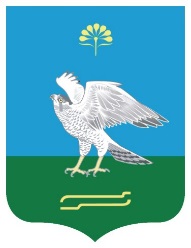 Совет сельского поселения Богдановский сельсовет муниципального района Миякинский район Республики Башкортостан